Міністерство освіти і науки України Таврійський національний університет імені В.І. Вернадського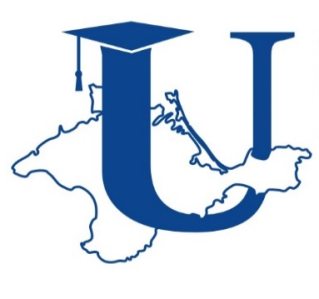 ПОЛОЖЕННЯпро запобігання та виявлення академічного плагіатуКиїв 2018Укладач:Клименко С.І. - кандидат педагогічних наук.Схвалено рішенням навчально-методичної ради ТНУ від __  _________ 2018 р. протокол  № __.Затверджено рішенням Вченої ради ТНУ від __  _____________ 2018р. протокол  № __.Уведено в дію наказом ректора ТНУ від __  ______________ 2018 р. № __.Положення про запобігання та виявлення академічного плагіату/ [Укл.:] - К.: ТНУ, 2018. 14 с.ЗМІСТЗагальні положення…………………………………………………………….4Терміни та визначення…………………………………………….....................4Відповідальність…………………...………………………………………….. 5Заходи щодо запобігання та виявлення академічного плагіату……………..5Порядок перевірки на плагіат ………………………………………………... 6Порядок подачі і розгляду апеляцій…………………………………………8Контроль та відповідальність   ………………………………………………9Прикінцеві положення ……………………………………………………….10Додатки …………………………………………………………………..….......111 ЗАГАЛЬНІ ПОЛОЖЕННЯ1.1 Положення про запобігання та виявлення академічного плагіату (далі – Положення) в Таврійському національному університеті імені В.І. Вернадського (далі – Університет) розроблено відповідно до Закону України «Про освіту від 05.09.2017 №2145-VIII, Закону України «Про вищу освіту» від 01.07.2014 №1556-VII, Закону України «Про наукову і науково-технічну діяльність» від 26.11.2015 р. № 848-VIIІ, Закону України «Про авторське право і суміжні права» від 23.12.1993 № 3792-XІІ, Книги четвертої «Право інтелектуальної власності» Цивільного кодексу України, Статуту Університету, Колективного договору Університету, інших Положень Університету.1.2 Положення розроблено з метою встановлення базових засад дотримання академічної доброчесності та запобігання плагіату, підвищення якості організації навчального процесу, формування культури коректної роботи із джерелами інформації, визначення порядку проведення перевірки робіт здобувачів вищої освіти, науково-педагогічних працівників та інших співробітників Університету на наявність академічного плагіату.1.3 Положення про запобігання та виявлення академічного плагіату є складовою системи внутрішнього забезпечення якості освітньої діяльності та якості вищої освіти.2 ТЕРМІНИ ТА ВИЗНАЧЕННЯ2.1 Автор – фізична особа, яка своєю творчою працею створила твір.2.2 Плагіат – оприлюднення (опублікування), повністю або частково, чужого твору під іменем особи, яка не є автором цього твору.2.3 Оприлюднення (розкриття публіці) твору – здійснена за згодою автора чи іншого суб'єкта авторського права і (або) суміжних прав дія, що вперше робить твір доступним для публіки шляхом опублікування, публічного виконання, публічного показу, публічної демонстрації, публічного сповіщення тощо.2.4 Види плагіату:академічний плагіат – оприлюднення (частково або повністю) наукових (творчих) результатів, отриманих іншими особами, як результатів власного дослідження (творчості) та/або відтворення опублікованих текстів (оприлюднених творів мистецтва) інших авторів без зазначення авторства;самоплагіат – оприлюднення (частково або повністю) власних раніше опублікованих наукових результатів як нових наукових результатів;дослівне копіювання чужої роботи (як без відома, так і з дозволу автора) та оприлюднення її під своїм іменем;парафраза – переказ своїми словами тексту іншого автора, суть якого полягає у заміні слів та знаків;переклад з іншої мови без належного оформлення цитування;часткове копіювання чужої роботи без належного оформлення цитування.2.5 «Академічна доброчесність – етичні і регламентні норми, які мають впливати на якість освіти та довіру до результатів наукових досліджень.2.6.Комп'ютерна програма «Unicheсk» – система виявлення збігів/ідентичності/схожості в роботах здобувачів вищої освіти та наукових ступенів, науково-педагогічних та інших співробітників Університету.2.7 Інші терміни вживаються у значеннях, наведених у Законах України "Про освіту" та "Про вищу освіту".ВІДПОВІДАЛЬНІСТЬ3.1 Відповідно до академічних засад наукової діяльності самостійність виконання всіх наукових завдань є одним із вихідних понять організації роботи з проведення наукових досліджень науково-педагогічними працівниками і здобувачами вищої освіти.Науково-педагогічні працівники і здобувачі вищої освіти зобов'язані самостійно виконувати наукові дослідження. Здобувачі вищої освіти зобов'язані самостійно виконувати письмові роботи. За порушення цієї вимоги, а також за коректну роботу із джерелами інформації, дотримання вимог наукової етики та академічної доброчесності вони несуть особисту відповідальність, передбачену чинним законодавством.           3.2 Відповідальними особами за здійснення заходів щодо попередження академічного плагіату, забезпечення дотримання академічної доброчесності та перевірки на наявність академічного плагіату є:письмових робіт здобувачів вищої освіти – керівники кваліфікаційних робіт, (проектів);наукових статей, поданих до друку у періодичні видання Університету, – відповідальний секретар періодичного видання;3.2.3 кафедральних звітів з науково-дослідної роботи, монографій наукових та науково-педагогічних працівників – голова науково-технічної ради Університету.3.3. Несамостійно виконані роботи студентів не можуть бути позитивно оцінені або допущені до захисту.4 ЗАХОДИ ЩОДО ЗАПОБІГАННЯ ТА ВИЯВЛЕННЯАКАДЕМІЧНОГО ПЛАГІАТУ4.1 Перевірці на академічний плагіат підлягають:всі наукові праці, які публікуються в наших виданнях;01.01.2019 р. кваліфікаційні роботи/проекти здобувачів вищої освіти;01.09.2019 р. всі письмові роботи здобувачів вищої освіти (кваліфікаційні роботи/проекти).Перевірка письмових робіт на плагіат повинна здійснюватись з використанням спеціальної комп'ютерної програми «Unicheck» відповідно до порядку, визначеному в розділі 5 цього Положення.4.2 За ініціативи ректора, першого проректора, керівника відділу наукової роботи, директора навчально-наукового інституту, завідувача кафедри, голови студентського самоврядування, членів науково-технічної ради. Науково-технічна рада Університету може розглядати питання щодо наявності академічного плагіату в наукових публікаціях науково-педагогічних працівників і здобувачів вищої освіти Університету.4.3 Профілактика плагіату в Університеті здійснюється Уповноваженим представником керівництва з питань якості шляхом: інформування науково-педагогічних та інших працівників, здобувачів вищої освіти, аспірантів про правила наукової етики та наслідки виявлення фактів академічного плагіату; включення в навчальний процес творчих завдань, що сприяють формуванню навичок самостійної роботи здобувачів вищої освіти;розробки та розповсюдження методичних матеріалів зі стандартизованим визначенням вимог щодо належного оформлення посилань на інформацію, яка використовується в наукових роботах;розробки навчальних модулів, як основи спецкурсів з академічного письма;проведення методичних семінарів з основ наукового письма та дослідницької роботи з вивченням вимог до написання наукових робіт та особливою увагою до принципів самостійності роботи, коректного застосування інформації з інших джерел та уникнення плагіату, а також правил опису джерел та оформлення цитувань тощо.4.4 Результати перевірки на наявність академічного плагіату обов’язково повинні міститися у висновках кафедри.5 ПОРЯДОК ПЕРЕВІРКИ НА ПЛАГІАТ5.1 Перевірку робіт на наявність плагіату здійснює Адміністратор системи виявлення збігів/ідентичності/схожості.5.2 Адміністратор системи виявлення збігів/ідентичності/схожості призначається наказом ректора Університету.5.3 Перевірка робіт проводиться для електронних файлів, представлених у форматах:*.pdf;*.doc (Word 97 - Word 2003);*.docx (Word 2007);*.rtf (RichTextFormat);відкритий формат документів для офісних застосувань Open Document (за міжнародним стандартом ISO/IEC 26300:2006), в тому числі: *.odt, *.ods, *.odp.5.4 Науково-педагогічні співробітники Університету для перевірки роботи готують електронний варіант роботи згідно до вимог п. 5.3 цього розділу, який повністю співпадає з роботою у друкованому вигляді, за що співробітники несуть персональну відповідальність, та надають його особі, яка є відповідальною за забезпечення дотримання академічної доброчесності для даного виду робіт.Відповідальна особа з інформаційного відділу надсилає файл Адміністратору для завантаження до системи.5.5 Для перевірки письмових робіт здобувачів вищої освіти на наявність плагіату вони повинні:підготувати електронний варіант роботи, згідно до вимог п.5.3 цього розділу; надати файл керівнику роботи, який перешле його Адміністратору для завантаження до системи та встановить обсяги сторінок, що підлягають перевірці;укласти з Університетом договір про надання платної послуги з перевірки роботи на плагіат;виконати зазначені в договорі зобов’язання (здійснити платіж за надання платної послуги).5.6 Керівники робіт здобувачів вищої освіти несуть персональну відповідальність за ідентичність електронного варіанту роботи, що надається на перевірку, завершеній та підписаній роботі у друкованому вигляді.5.7  Після	отримання	файлів	Адміністратор	здійснює перевірку	робіт	на плагіат, порядок якої регламентується засобами комп'ютерної програми «Unicheck». Перевірка письмових робіт здобувачів вищої освіти повинна  здійснюватися не пізніше ніж за 24 години (без врахування вихідних та святкових днів) після підтвердження факту оплати послуги.Роботи науково-педагогічних співробітників перевіряються у порядку їхнього подання, не пізніше ніж за10 діб, як робота надійшла на перевірку.5.8 За результатами перевірки система виявлення збігів/ідентичності/схожості готує (видає) звіт подібності. Адміністратор в строки, визначені в п. 5.7 цього розділу, засобами корпоративної пошти передає звіт подібності в електронному форматі особі, яка надіслала роботу на перевірку.Звіт подібності є обов’язковим документом для допуску здобувача вищої освіти до захисту письмової роботи та обов’язковим для рекомендації наукової роботи до друку.5.9  Показники оригінальності письмових робіт бакалаврів такі:45% – текст вважається оригінальним та рекомендується до друку;35-45 % – текст має середній ступінь оригінальності;до 35% – текст має низький ступінь оригінальності, робота до друку не допускається і повертається автору на доопрацювання.При встановлені показника оригінальності письмових робіт в межах 35-45% робота допускається до захисту тільки після отримання позитивного висновку комісії з академічної доброчесності.5.10. Показники оригінальності письмових робіт магістрів наступні:50 % – текст вважається оригінальним та рекомендується до друку;40-50 % – текст має середній ступінь оригінальності;до 40% – текст має низький ступінь оригінальності, робота до друку не допускається і повертається автору на доопрацювання.Після внесених автором необхідних виправлень процедура перевірки видання на наявність плагіату проводиться повторно.5.11. Показники оригінальності наукових робіт науково-педагогічних працівників такі:до 60% – текст вважається оригінальним та рекомендується до друку;50-60%  – текст має середній ступінь оригінальності;до 50% – текст має низький ступінь оригінальності і повертається автору на доопрацювання.5.12. Факт плагіату та порушення академічної доброчесності здобувачем вищої освіти констатується комісією з академічної доброчесності.5.11 Склад комісій з академічної доброчесності зі спеціальностей, які здійснюють експертизу звітів подібності для письмових робіт ЗВО та надають висновок про можливість допуску роботи до захисту, затверджується наказом ректора на початку кожного навчального року.До складу комісії входять: завідувач кафедри, представник адміністрації Університету (директор інституту, проректор), представник органу студентського самоврядування. Головою комісії призначається гарант відповідної освітньої програми. На засідання запрошуються здобувач вищої освіти, робота якого розглядається та його керівник.5.12 У випадку виявлення умисного пошкодження тексту роботи, що унеможливлює її перевірку програмою «Unicheck», повну відповідальність за це несе винятково здобувач вищої освіти, а робота знімається із захисту.5.13 Роздрукований звіт подібності (із показником оригінальності 45% - для бакалаврів; 59% - для магістрів) є обов’язковим документом для допуску здобувача вищої освіти до захисту письмової роботи. Якщо звіт подібності має показник оригінальності в межах 35-45 % - для бакалаврів і 40-50 % - для магістрів, то обов’язковим для допуску здобувача вищої освіти до захисту письмової роботи також є позитивний висновок комісії академічної доброчесності (службова записка апеляційної комісії з візами керівництва).5.14 Допуск до перегляду результатів перевірки усіх робіт мають ректор та проректор.6 ПОРЯДОК ПОДАЧІ І РОЗГЛЯДУ АПЕЛЯЦІЙ6.1 У разі незгоди щодо факту виявлення академічного плагіату автор роботи має право подати письмову апеляційну заяву з обов`язковим обґрунтуванням своєї позиції.Здобувачі вищої освіти не пізніше наступного робочого дня після отримання від керівника роботи звіту подібності можуть подати апеляційну заяву на ім’я директора навчально-наукового інституту.Наукові та науково-педагогічні працівники впродовж трьох робочих днів після отримання звіту подібності можуть подати апеляційну заяву на ім’я проректора.6.2 На підставі заяви здобувача вищої освіти директор навчально-наукового інституту розпорядженням створює апеляційну комісію під своїм головуванням у складі: члени комісії – найбільш досвідчені та авторитетні викладачі випускової кафедри, представник студентського самоврядування; секретар комісії – співробітник кафедри. Загальний склад комісії – не більше 5 осіб.На підставі заяви наукового або науково-педагогічного працівника проректор розпорядженням створює апеляційну комісію під своїм головуванням у складі: члени комісії – найбільш досвідчені та авторитетні викладачі відповідної спеціальності, керівник навчально-наукового центру; секретар комісії – особа, яка є відповідальною за забезпечення дотримання академічної доброчесності для даного виду роботи. Загальний склад комісії – не більше 5 осіб.6.3 Голова апеляційної комісії оголошує про проведення та проводить засідання комісії не пізніше наступного дня з моменту надходження апеляційної заяви при розгляді заяв ЗВО, або не пізніше ніж за тиждень з моменту надходження апеляційної заяви при розгляді заяв наукових або науково-педагогічних працівників. Присутність заявника бажана, але не є обов’язковою.Сумніви, що виникають у членів апеляційної комісії, трактуються на користь особи, робота якої розглядається апеляційною комісією.6.4 За підсумками розгляду апеляційних заяв здобувачів вищої освіти апеляційна комісія в день проведення засідання представляє службову записку на ім`я проректора із зазначенням висновку про недопущення до захисту (у разі встановлення комісією низького ступеня оригінальності тексту) або надання можливості доопрацювання у визначений термін (у разі встановлення комісією середнього ступеня оригінальності тексту).При розгляді апеляційних заяв науково-педагогічних працівників комісія впродовж трьох робочих днів представляє службову записку на ім`я проректора із зазначенням висновку про можливість оприлюднення або друк роботи.Службову записку підписує голова апеляційної комісії, її члени та заявник, зазначаючи: «З висновками апеляційної комісії погоджуюсь/не погоджуюсь».6.5 Службові записки апеляційної комісії повинні зберігатися: з питань здобувачів вищої освіти – в дирекції навчально-наукового інституту; з питань науково-педагогічних працівників – у керівника навчально-наукового центру.7 КОНТРОЛЬ ТА ВІДПОВІДАЛЬНІСТЬ7.1 Відповідальність за ознайомлення з цим Положенням та іншими документами, що регламентують дотримання академічної доброчесності та встановлюють відповідальність за академічний плагіат, з боку науково-педагогічних працівників несе завідувач відповідної кафедри; з боку здобувачів вищої освіти керівники письмових робіт.7.2 За порушення академічної доброчесності здобувачі вищої освіти, науково-педагогічні та інші співробітники Університету несуть відповідальність згідно до ст.42 Закону України "Про освіту".7.3 Виявлення фактів плагіату у роботах науково-педагогічних працівників враховується при продовженні дії контракту та є підставою для дострокового припинення його дії.Рішення про застосування стосовно здобувачів вищої освіти визначених заходів впливу приймає директор навчально-наукового інституту на основі висновку комісії з академічної доброчесності та/або службової записки апеляційної комісії.8 ПРИКІНЦЕВІ ПОЛОЖЕННЯ8.1. Положення набуває чинності з моменту затвердження його ректором або виконуючим його обов’язки.ДОДАТКИДодаток 1до Положення про запобігання та виявлення академічного плагіатуДодаток 2до Положення про запобігання та виявлення академічного плагіатуF 01.01 – 02АРКУШ ОЗНАЙОМЛЕННЯ З ДОКУМЕНТОМДодаток 3до Положення про запобігання та виявлення академічного плагіатуF 01.01 – 03Додаток 4до Положення про запобігання та виявлення академічного плагіатуF 01.01 – 01АРКУШ ПОШИРЕННЯ ДОКУМЕНТААРКУШ ПОШИРЕННЯ ДОКУМЕНТААРКУШ ПОШИРЕННЯ ДОКУМЕНТААРКУШ ПОШИРЕННЯ ДОКУМЕНТА№Куди переданоДатаП.І.Б. отримувачаПідпис отримувачаПриміткиПрим.(підрозділ)видачіП.І.Б. отримувачаПідпис отримувачаПриміткиПрим.(підрозділ)видачі№Прізвище ім'я по-Підпис ознайомленоїДатаПримітки№батьковіособиознайомленняПриміткибатьковіособиознайомленняАРКУШ РЕЄСТРАЦІЇ ЗМІНАРКУШ РЕЄСТРАЦІЇ ЗМІНАРКУШ РЕЄСТРАЦІЇ ЗМІНАРКУШ РЕЄСТРАЦІЇ ЗМІНАРКУШ РЕЄСТРАЦІЇ ЗМІНПідписДатаЗміни№ листа (сторінки)№ листа (сторінки)№ листа (сторінки)особи, якаДатавведенняЗміни№ листа (сторінки)№ листа (сторінки)№ листа (сторінки)внеславнесення змінизміни№внеславнесення змінизміни№змінузмінузміненогозміненогозаміненогоновогоанульованогоанульованогоF 01.01 – 04АРКУШ РЕЄСТРАЦІЇ РЕВІЗІЙАРКУШ РЕЄСТРАЦІЇ РЕВІЗІЙ№Прізвище, ім'я по-Підпис ознайомленоїДата ревізіїПримітки№батьковіособиДата ревізіїПриміткибатьковіособи